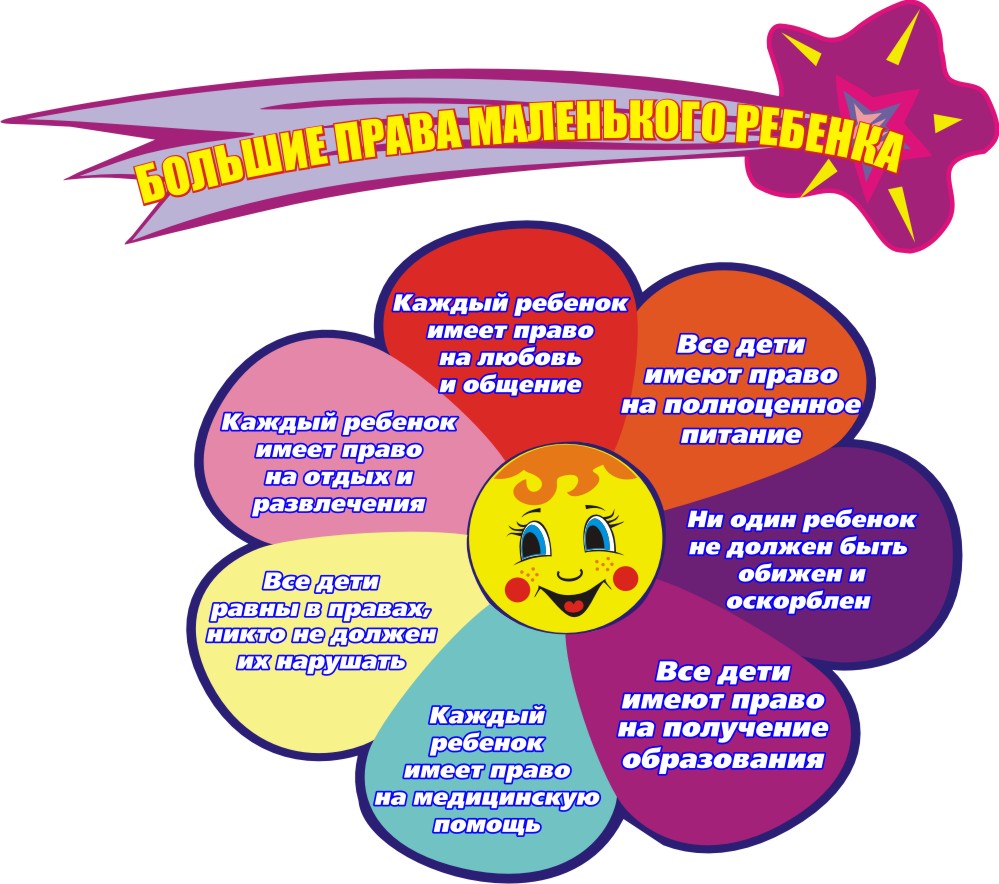 Консультация для родителей«Права  ребёнка – соблюдение их в семье»Основные международные документы,касающиеся прав  детей:-   Декларация прав ребёнка (1959)-   Конвенция  ООН о правах ребёнка (1989)-   Всемирная декларация об обеспечении выживания, защиты и развития детей (1990)В нашей стране, кроме этих документов, принят ряд законодательных актов:-   Семейный кодекс РФ-   Закон «Об основных гарантиях прав ребёнка в РФ»-   Закон «Об образовании в РФ»В  этих  документах  провозглашаются  основные  права  детей: на имя, гражданство, любовь, понимание, материальное обеспечение, социальную защиту, возможность  получать образование,  развиваться физически, умственно,  нравственно,  духовно.  Ребёнок должен своевременно получать помощь и быть защищён от всех форм  жестокости и эксплуатации.Законодательные акты признают за каждым ребёнком юридическое право: на воспитание, развитие, защиту, активное участие в жизни общества. Ст. 65 п.1  семейного кодекса гласит, что «родительские права не могут осуществляться в противоречии с интересами детей. Обеспечение интересов детей должно быть предметом основной заботы родителей.При осуществлении родительских прав взрослые не вправе причинять вред физическому  и психическому здоровью детей, их нравственному развитию.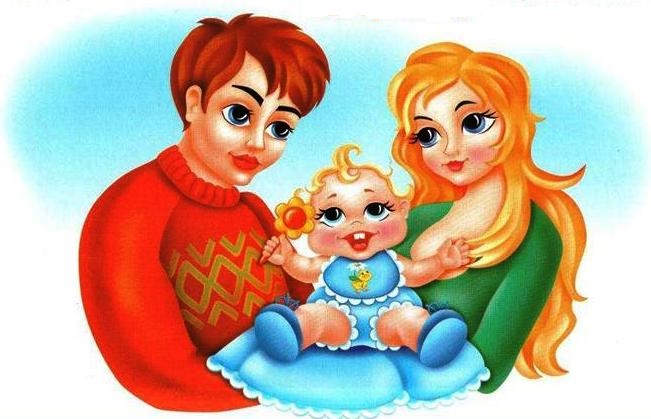 Каждый ребёнок, в соответствии с нормами внутреннего и международного права, обладает  правилами и свободами в области семейных отношений:    жить и воспитываться в семье;    знать, кто является его родителями;    на проживание совместно с ними, на их заботу  (кроме случаев, когда это противоречит его интересам);    на воспитание родителями, а при их отсутствии или лишении родительских прав – на воспитание опекуном;    на всестороннее развитие;    на уважение человеческого достоинства;    на общение с родителями, бабушкой, дедушкой, братьями, сёстрами;    на защиту;    на выражение собственного мнения;     на получение фамилии, имени, отчества;    на получение средств к существованию.                                   Советы  родителям  Ребёнок ни в чём не виноват: ни в том, что появился на свет, ни в том, что   создал вам дополнительные трудности, ни в том, что не оправдал ваши ожидания.   Ребёнок – не ваша собственность, а самостоятельный человек. Решать его судьбу или ломать ему жизнь по своему усмотрению вы не имеете права. Вы можете  лишь помочь выбрать ему жизненный путь.   Ваш ребёнок не всегда будет послушным и милым. Его упрямство и капризы неизбежны, как сам факт присутствия его в семье.   Во многих капризах и шалостях ребёнка повинны вы сами, т.к. вовремя не поняли его, пожалели свои силы и время, требовали от него того, что он не может вам дать.   Вы должны всегда верить в лучшее, что есть в ребёнке, что в нём ещё будет. Сохраняйте оптимизм во всех педагогических невзгодах.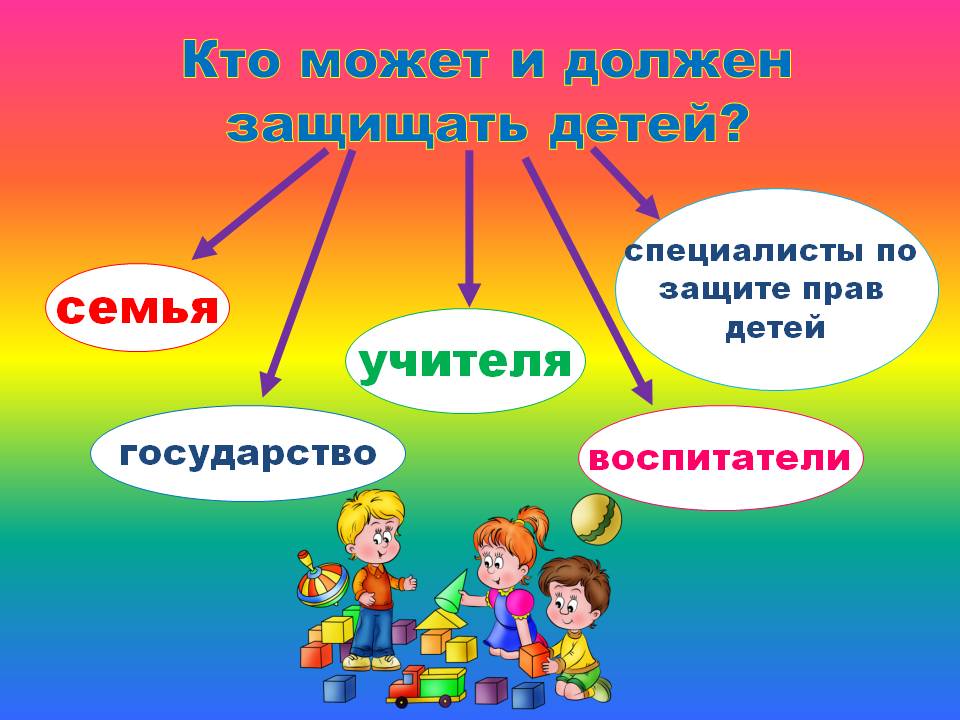                 Ребёнок учится тому, чему его учит жизнь (Барбара Вульф) -   Если ребёнок живёт в атмосфере любви и признания, он учится находить любовь.-   Если к ребёнку относиться враждебно, он учится драться.-   Если ребёнка высмеивают, он учится быть застенчивым.-   Если ребёнка стыдят, он учится чувствовать себя виноватым.-   Если ребёнок вынужден проявлять терпимость, он учится терпению.-   Если ребёнка поощряют, он учится уверенности в себе.-   Если ребёнка хвалят, он учится благодарности.-   Если к ребёнку относятся честно, он учится справедливости.-   Если ребёнок растёт в безопасности, он учится доверять.-   Если к ребёнку относятся с одобрением, он учится любить себя.                    Четыре заповеди мудрого родителя.   Ребёнка нужно не просто любить, его нужно уважать и видеть в нём личность   Не пытайтесь из ребёнка сделать самого-самого   Не сравнивайте вслух ребёнка с другими детьми.   Перестаньте его шантажировать.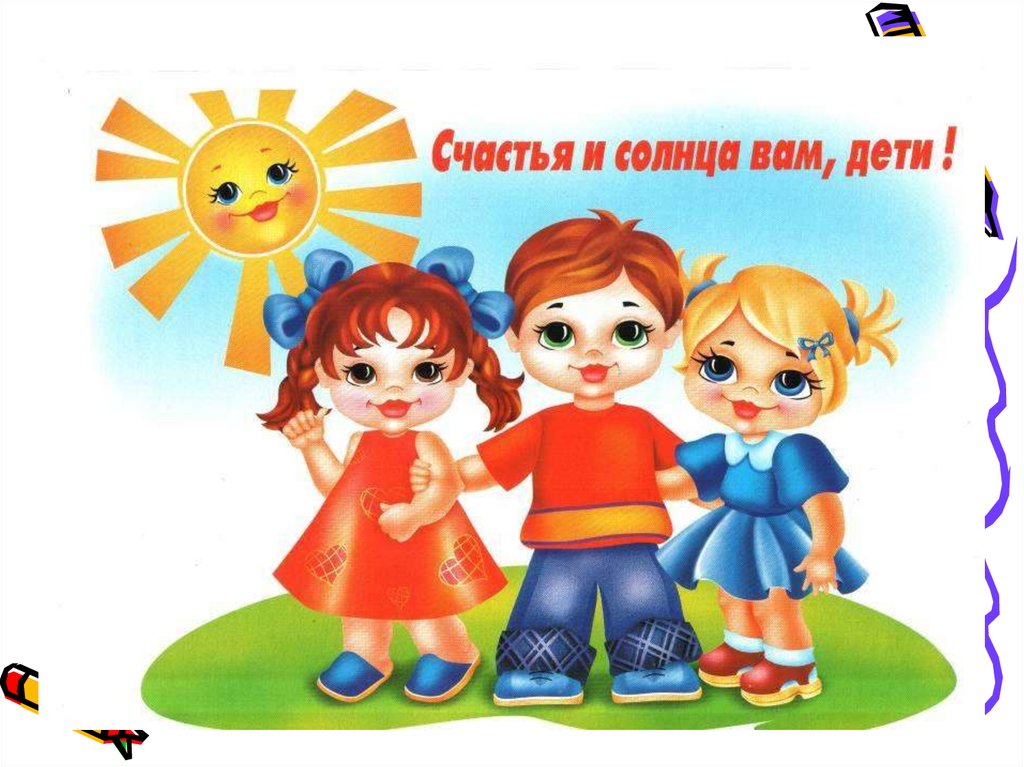 